ObjednávkaObjednávkaObjednávkaObjednávkaObjednávkaObjednávkaObjednávkaObjednávkaObjednávkaObjednávkaObjednávkaObjednávkaObjednávkaObjednávkaObjednávkaNO19000122NO19000122NO19000122NO19000122NO19000122NO19000122NO19000122NO19000122NO19000122NO19000122Odběratel:Odběratel:Odběratel:Odběratel:IČ: 25007017IČ: 25007017IČ: 25007017IČ: 25007017DIČ: CZ25007017DIČ: CZ25007017DIČ: CZ25007017DIČ: CZ25007017DIČ: CZ25007017DIČ: CZ25007017DIČ: CZ25007017DIČ: CZ25007017DIČ: CZ25007017DIČ: CZ25007017ObjednávkaObjednávkaObjednávkaObjednávkaObjednávkaObjednávkaObjednávkaObjednávkaObjednávkaObjednávkaObjednávkaObjednávkaObjednávkaObjednávkaObjednávkaNO19000122NO19000122NO19000122NO19000122NO19000122NO19000122NO19000122NO19000122NO19000122NO19000122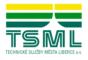 Technické služby města Liberce a.s.Technické služby města Liberce a.s.Technické služby města Liberce a.s.Technické služby města Liberce a.s.Technické služby města Liberce a.s.Technické služby města Liberce a.s.Technické služby města Liberce a.s.Technické služby města Liberce a.s.Technické služby města Liberce a.s.Technické služby města Liberce a.s.Technické služby města Liberce a.s.Technické služby města Liberce a.s.Technické služby města Liberce a.s.Technické služby města Liberce a.s.Středisko:Středisko:Středisko:Středisko:Středisko:Středisko:Středisko:Středisko:050050050050050050050Technické služby města Liberce a.s.Technické služby města Liberce a.s.Technické služby města Liberce a.s.Technické služby města Liberce a.s.Technické služby města Liberce a.s.Technické služby města Liberce a.s.Technické služby města Liberce a.s.Technické služby města Liberce a.s.Technické služby města Liberce a.s.Technické služby města Liberce a.s.Technické služby města Liberce a.s.Technické služby města Liberce a.s.Technické služby města Liberce a.s.Technické služby města Liberce a.s.Datum vystavení:Datum vystavení:Datum vystavení:Datum vystavení:Datum vystavení:Datum vystavení:Datum vystavení:Datum vystavení:19.08.201919.08.201919.08.201919.08.201919.08.201919.08.2019Datum vystavení:Datum vystavení:Datum vystavení:Datum vystavení:Datum vystavení:Datum vystavení:Datum vystavení:Datum vystavení:19.08.201919.08.201919.08.201919.08.201919.08.201919.08.2019Erbenova 376/2Erbenova 376/2Datum vystavení:Datum vystavení:Datum vystavení:Datum vystavení:Datum vystavení:Datum vystavení:Datum vystavení:Datum vystavení:19.08.201919.08.201919.08.201919.08.201919.08.201919.08.2019Erbenova 376/2Erbenova 376/2Datum dodání:Datum dodání:Datum dodání:Datum dodání:Datum dodání:Datum dodání:Datum dodání:Datum dodání:31.08.201931.08.201931.08.201931.08.201931.08.201931.08.2019460 08 Liberec 8460 08 Liberec 8460 08 Liberec 8460 08 Liberec 8460 08 Liberec 8460 08 Liberec 8460 08 Liberec 8460 08 Liberec 8460 08 Liberec 8460 08 Liberec 8460 08 Liberec 8460 08 Liberec 8460 08 Liberec 8460 08 Liberec 8Datum dodání:Datum dodání:Datum dodání:Datum dodání:Datum dodání:Datum dodání:Datum dodání:Datum dodání:31.08.201931.08.201931.08.201931.08.201931.08.201931.08.2019460 08 Liberec 8460 08 Liberec 8460 08 Liberec 8460 08 Liberec 8460 08 Liberec 8460 08 Liberec 8460 08 Liberec 8460 08 Liberec 8460 08 Liberec 8460 08 Liberec 8460 08 Liberec 8460 08 Liberec 8460 08 Liberec 8460 08 Liberec 8Česká republikaČeská republikaČeská republikaČeská republikaČeská republikaČeská republikaČeská republikaČeská republikaČeská republikaČeská republikaČeská republikaČeská republikaČeská republikaČeská republikaČeská republikaČeská republikaČeská republikaČeská republikaČeská republikaČeská republikaČeská republikaČeská republikaČeská republikaČeská republikaČeská republikaČeská republikaČeská republikaČeská republikaBankovní spojení:Bankovní spojení:Bankovní spojení:Bankovní spojení:639461 / 0100639461 / 0100639461 / 0100639461 / 0100639461 / 0100639461 / 0100639461 / 0100639461 / 0100639461 / 0100639461 / 0100639461 / 0100639461 / 0100639461 / 0100639461 / 0100Bankovní spojení:Bankovní spojení:Bankovní spojení:Bankovní spojení:639461 / 0100639461 / 0100639461 / 0100639461 / 0100639461 / 0100639461 / 0100639461 / 0100639461 / 0100639461 / 0100639461 / 0100639461 / 0100639461 / 0100639461 / 0100639461 / 0100Bankovní spojení:Bankovní spojení:Bankovní spojení:Bankovní spojení:639461 / 0100639461 / 0100639461 / 0100639461 / 0100639461 / 0100639461 / 0100639461 / 0100639461 / 0100639461 / 0100639461 / 0100639461 / 0100639461 / 0100639461 / 0100639461 / 0100Dodavatel:Dodavatel:Dodavatel:Dodavatel:Dodavatel:Dodavatel:IČ:IČ:0712951307129513071295130712951307129513071295130712951307129513Bankovní spojení:Bankovní spojení:Bankovní spojení:Bankovní spojení:639461 / 0100639461 / 0100639461 / 0100639461 / 0100639461 / 0100639461 / 0100639461 / 0100639461 / 0100639461 / 0100639461 / 0100639461 / 0100639461 / 0100639461 / 0100639461 / 0100Dodavatel:Dodavatel:Dodavatel:Dodavatel:Dodavatel:Dodavatel:IČ:IČ:0712951307129513071295130712951307129513071295130712951307129513IBAN:IBAN:IBAN:IBAN:CZ72 0100 0000 0000 0063 9461CZ72 0100 0000 0000 0063 9461CZ72 0100 0000 0000 0063 9461CZ72 0100 0000 0000 0063 9461CZ72 0100 0000 0000 0063 9461CZ72 0100 0000 0000 0063 9461CZ72 0100 0000 0000 0063 9461CZ72 0100 0000 0000 0063 9461CZ72 0100 0000 0000 0063 9461CZ72 0100 0000 0000 0063 9461CZ72 0100 0000 0000 0063 9461CZ72 0100 0000 0000 0063 9461CZ72 0100 0000 0000 0063 9461CZ72 0100 0000 0000 0063 9461Dodavatel:Dodavatel:Dodavatel:Dodavatel:Dodavatel:Dodavatel:IČ:IČ:0712951307129513071295130712951307129513071295130712951307129513IBAN:IBAN:IBAN:IBAN:CZ72 0100 0000 0000 0063 9461CZ72 0100 0000 0000 0063 9461CZ72 0100 0000 0000 0063 9461CZ72 0100 0000 0000 0063 9461CZ72 0100 0000 0000 0063 9461CZ72 0100 0000 0000 0063 9461CZ72 0100 0000 0000 0063 9461CZ72 0100 0000 0000 0063 9461CZ72 0100 0000 0000 0063 9461CZ72 0100 0000 0000 0063 9461CZ72 0100 0000 0000 0063 9461CZ72 0100 0000 0000 0063 9461CZ72 0100 0000 0000 0063 9461CZ72 0100 0000 0000 0063 9461Dodavatel:Dodavatel:Dodavatel:Dodavatel:Dodavatel:Dodavatel:DIČ:DIČ:IBAN:IBAN:IBAN:IBAN:CZ72 0100 0000 0000 0063 9461CZ72 0100 0000 0000 0063 9461CZ72 0100 0000 0000 0063 9461CZ72 0100 0000 0000 0063 9461CZ72 0100 0000 0000 0063 9461CZ72 0100 0000 0000 0063 9461CZ72 0100 0000 0000 0063 9461CZ72 0100 0000 0000 0063 9461CZ72 0100 0000 0000 0063 9461CZ72 0100 0000 0000 0063 9461CZ72 0100 0000 0000 0063 9461CZ72 0100 0000 0000 0063 9461CZ72 0100 0000 0000 0063 9461CZ72 0100 0000 0000 0063 9461DIČ:DIČ:DIČ:DIČ:Zastoupen:Zastoupen:Plívová PetraPlívová PetraPlívová PetraPlívová PetraPlívová PetraPlívová PetraPlívová PetraPlívová PetraPlívová PetraPlívová PetraPlívová PetraPlívová PetraPlívová PetraPlívová PetraDIČ:DIČ:Zastoupen:Zastoupen:Plívová PetraPlívová PetraPlívová PetraPlívová PetraPlívová PetraPlívová PetraPlívová PetraPlívová PetraPlívová PetraPlívová PetraPlívová PetraPlívová PetraPlívová PetraPlívová PetraZastoupen:Zastoupen:Plívová PetraPlívová PetraPlívová PetraPlívová PetraPlívová PetraPlívová PetraPlívová PetraPlívová PetraPlívová PetraPlívová PetraPlívová PetraPlívová PetraPlívová PetraPlívová PetraIvana AguilerováIvana AguilerováIvana AguilerováIvana AguilerováIvana AguilerováIvana AguilerováIvana AguilerováIvana AguilerováIvana AguilerováIvana AguilerováIvana AguilerováIvana AguilerováIvana AguilerováIvana AguilerováIvana AguilerováIvana AguilerováIvana AguilerováIvana AguilerováIvana AguilerováIvana AguilerováIvana AguilerováIvana AguilerováIvana AguilerováIvana AguilerováVedoucí střediska údržby veřejné zeleněVedoucí střediska údržby veřejné zeleněVedoucí střediska údržby veřejné zeleněVedoucí střediska údržby veřejné zeleněVedoucí střediska údržby veřejné zeleněVedoucí střediska údržby veřejné zeleněVedoucí střediska údržby veřejné zeleněVedoucí střediska údržby veřejné zeleněVedoucí střediska údržby veřejné zeleněVedoucí střediska údržby veřejné zeleněVedoucí střediska údržby veřejné zeleněVedoucí střediska údržby veřejné zeleněVedoucí střediska údržby veřejné zeleněVedoucí střediska údržby veřejné zeleněIvana AguilerováIvana AguilerováIvana AguilerováIvana AguilerováIvana AguilerováIvana AguilerováIvana AguilerováIvana AguilerováIvana AguilerováIvana AguilerováIvana AguilerováIvana AguilerováIvana AguilerováIvana AguilerováIvana AguilerováIvana AguilerováIvana AguilerováIvana AguilerováIvana AguilerováIvana AguilerováIvana AguilerováIvana AguilerováIvana AguilerováIvana AguilerováVedoucí střediska údržby veřejné zeleněVedoucí střediska údržby veřejné zeleněVedoucí střediska údržby veřejné zeleněVedoucí střediska údržby veřejné zeleněVedoucí střediska údržby veřejné zeleněVedoucí střediska údržby veřejné zeleněVedoucí střediska údržby veřejné zeleněVedoucí střediska údržby veřejné zeleněVedoucí střediska údržby veřejné zeleněVedoucí střediska údržby veřejné zeleněVedoucí střediska údržby veřejné zeleněVedoucí střediska údržby veřejné zeleněVedoucí střediska údržby veřejné zeleněVedoucí střediska údržby veřejné zeleněKvětinová 1958/45Květinová 1958/45Květinová 1958/45Květinová 1958/45Květinová 1958/45Květinová 1958/45Květinová 1958/45Květinová 1958/45Květinová 1958/45Květinová 1958/45Květinová 1958/45Květinová 1958/45Květinová 1958/45Květinová 1958/45Květinová 1958/45Květinová 1958/45Květinová 1958/45Květinová 1958/45Květinová 1958/45Květinová 1958/45Květinová 1958/45Květinová 1958/45Květinová 1958/45Květinová 1958/45Květinová 1958/45Květinová 1958/45Květinová 1958/45Květinová 1958/45Květinová 1958/45Květinová 1958/45Květinová 1958/45Květinová 1958/45Květinová 1958/45Květinová 1958/45Květinová 1958/45Květinová 1958/45Květinová 1958/45Květinová 1958/45Květinová 1958/45Květinová 1958/45Květinová 1958/45Květinová 1958/45Květinová 1958/45Květinová 1958/45Květinová 1958/45Květinová 1958/45Květinová 1958/45Květinová 1958/45Zapsána v obchodním rejstříku vedeném krajským soudem v Ústí nad Labem oddíl B, vložka 877Zapsána v obchodním rejstříku vedeném krajským soudem v Ústí nad Labem oddíl B, vložka 877Zapsána v obchodním rejstříku vedeném krajským soudem v Ústí nad Labem oddíl B, vložka 877Zapsána v obchodním rejstříku vedeném krajským soudem v Ústí nad Labem oddíl B, vložka 877Zapsána v obchodním rejstříku vedeném krajským soudem v Ústí nad Labem oddíl B, vložka 877Zapsána v obchodním rejstříku vedeném krajským soudem v Ústí nad Labem oddíl B, vložka 877Zapsána v obchodním rejstříku vedeném krajským soudem v Ústí nad Labem oddíl B, vložka 877Zapsána v obchodním rejstříku vedeném krajským soudem v Ústí nad Labem oddíl B, vložka 877Zapsána v obchodním rejstříku vedeném krajským soudem v Ústí nad Labem oddíl B, vložka 877Zapsána v obchodním rejstříku vedeném krajským soudem v Ústí nad Labem oddíl B, vložka 877Zapsána v obchodním rejstříku vedeném krajským soudem v Ústí nad Labem oddíl B, vložka 877Zapsána v obchodním rejstříku vedeném krajským soudem v Ústí nad Labem oddíl B, vložka 877Zapsána v obchodním rejstříku vedeném krajským soudem v Ústí nad Labem oddíl B, vložka 877Zapsána v obchodním rejstříku vedeném krajským soudem v Ústí nad Labem oddíl B, vložka 877Zapsána v obchodním rejstříku vedeném krajským soudem v Ústí nad Labem oddíl B, vložka 877Zapsána v obchodním rejstříku vedeném krajským soudem v Ústí nad Labem oddíl B, vložka 877Zapsána v obchodním rejstříku vedeném krajským soudem v Ústí nad Labem oddíl B, vložka 877Zapsána v obchodním rejstříku vedeném krajským soudem v Ústí nad Labem oddíl B, vložka 877Květinová 1958/45Květinová 1958/45Květinová 1958/45Květinová 1958/45Květinová 1958/45Květinová 1958/45Květinová 1958/45Květinová 1958/45Květinová 1958/45Květinová 1958/45Květinová 1958/45Květinová 1958/45Květinová 1958/45Květinová 1958/45Květinová 1958/45Květinová 1958/45Květinová 1958/45Květinová 1958/45Květinová 1958/45Květinová 1958/45Květinová 1958/45Květinová 1958/45Květinová 1958/45Květinová 1958/45Zapsána v obchodním rejstříku vedeném krajským soudem v Ústí nad Labem oddíl B, vložka 877Zapsána v obchodním rejstříku vedeném krajským soudem v Ústí nad Labem oddíl B, vložka 877Zapsána v obchodním rejstříku vedeném krajským soudem v Ústí nad Labem oddíl B, vložka 877Zapsána v obchodním rejstříku vedeném krajským soudem v Ústí nad Labem oddíl B, vložka 877Zapsána v obchodním rejstříku vedeném krajským soudem v Ústí nad Labem oddíl B, vložka 877Zapsána v obchodním rejstříku vedeném krajským soudem v Ústí nad Labem oddíl B, vložka 877Zapsána v obchodním rejstříku vedeném krajským soudem v Ústí nad Labem oddíl B, vložka 877Zapsána v obchodním rejstříku vedeném krajským soudem v Ústí nad Labem oddíl B, vložka 877Zapsána v obchodním rejstříku vedeném krajským soudem v Ústí nad Labem oddíl B, vložka 877Zapsána v obchodním rejstříku vedeném krajským soudem v Ústí nad Labem oddíl B, vložka 877Zapsána v obchodním rejstříku vedeném krajským soudem v Ústí nad Labem oddíl B, vložka 877Zapsána v obchodním rejstříku vedeném krajským soudem v Ústí nad Labem oddíl B, vložka 877Zapsána v obchodním rejstříku vedeném krajským soudem v Ústí nad Labem oddíl B, vložka 877Zapsána v obchodním rejstříku vedeném krajským soudem v Ústí nad Labem oddíl B, vložka 877Zapsána v obchodním rejstříku vedeném krajským soudem v Ústí nad Labem oddíl B, vložka 877Zapsána v obchodním rejstříku vedeném krajským soudem v Ústí nad Labem oddíl B, vložka 877Zapsána v obchodním rejstříku vedeném krajským soudem v Ústí nad Labem oddíl B, vložka 877Zapsána v obchodním rejstříku vedeném krajským soudem v Ústí nad Labem oddíl B, vložka 87746601 Jablonec nad Nisou46601 Jablonec nad Nisou46601 Jablonec nad Nisou46601 Jablonec nad Nisou46601 Jablonec nad Nisou46601 Jablonec nad Nisou46601 Jablonec nad Nisou46601 Jablonec nad Nisou46601 Jablonec nad Nisou46601 Jablonec nad Nisou46601 Jablonec nad Nisou46601 Jablonec nad Nisou46601 Jablonec nad Nisou46601 Jablonec nad Nisou46601 Jablonec nad Nisou46601 Jablonec nad Nisou46601 Jablonec nad Nisou46601 Jablonec nad Nisou46601 Jablonec nad Nisou46601 Jablonec nad Nisou46601 Jablonec nad Nisou46601 Jablonec nad Nisou46601 Jablonec nad Nisou46601 Jablonec nad Nisou46601 Jablonec nad Nisou46601 Jablonec nad Nisou46601 Jablonec nad Nisou46601 Jablonec nad Nisou46601 Jablonec nad Nisou46601 Jablonec nad Nisou46601 Jablonec nad Nisou46601 Jablonec nad Nisou46601 Jablonec nad Nisou46601 Jablonec nad Nisou46601 Jablonec nad Nisou46601 Jablonec nad Nisou46601 Jablonec nad Nisou46601 Jablonec nad Nisou46601 Jablonec nad Nisou46601 Jablonec nad Nisou46601 Jablonec nad Nisou46601 Jablonec nad Nisou46601 Jablonec nad Nisou46601 Jablonec nad Nisou46601 Jablonec nad Nisou46601 Jablonec nad Nisou46601 Jablonec nad Nisou46601 Jablonec nad NisouDodací podmínky:Dodací podmínky:Dodací podmínky:Dodací podmínky:Dodací podmínky:Do 14 dnůDo 14 dnůDo 14 dnůDo 14 dnůDo 14 dnůDo 14 dnůDo 14 dnůDo 14 dnůDo 14 dnůDo 14 dnůDo 14 dnůDo 14 dnůDo 14 dnůDo 14 dnůDodací podmínky:Dodací podmínky:Dodací podmínky:Dodací podmínky:Dodací podmínky:Do 14 dnůDo 14 dnůDo 14 dnůDo 14 dnůDo 14 dnůDo 14 dnůDo 14 dnůDo 14 dnůDo 14 dnůDo 14 dnůDo 14 dnůDo 14 dnůDo 14 dnůDo 14 dnůDodací podmínky:Dodací podmínky:Dodací podmínky:Dodací podmínky:Dodací podmínky:Do 14 dnůDo 14 dnůDo 14 dnůDo 14 dnůDo 14 dnůDo 14 dnůDo 14 dnůDo 14 dnůDo 14 dnůDo 14 dnůDo 14 dnůDo 14 dnůDo 14 dnůDo 14 dnůZastoupen:Zastoupen:Zastoupen:Zastoupen:Zastoupen:Zastoupen:Ivana AguilerováIvana AguilerováIvana AguilerováIvana AguilerováIvana AguilerováIvana AguilerováIvana AguilerováIvana AguilerováIvana AguilerováIvana AguilerováIvana AguilerováIvana AguilerováIvana AguilerováIvana AguilerováIvana AguilerováIvana AguilerováIvana AguilerováPlatební podmínky:Platební podmínky:Platební podmínky:Platební podmínky:Platební podmínky:Převodním příkazemPřevodním příkazemPřevodním příkazemPřevodním příkazemPřevodním příkazemPřevodním příkazemPřevodním příkazemPřevodním příkazemPřevodním příkazemPřevodním příkazemPřevodním příkazemPřevodním příkazemPřevodním příkazemPřevodním příkazemZastoupen:Zastoupen:Zastoupen:Zastoupen:Zastoupen:Zastoupen:Ivana AguilerováIvana AguilerováIvana AguilerováIvana AguilerováIvana AguilerováIvana AguilerováIvana AguilerováIvana AguilerováIvana AguilerováIvana AguilerováIvana AguilerováIvana AguilerováIvana AguilerováIvana AguilerováIvana AguilerováIvana AguilerováIvana AguilerováPlatební podmínky:Platební podmínky:Platební podmínky:Platební podmínky:Platební podmínky:Převodním příkazemPřevodním příkazemPřevodním příkazemPřevodním příkazemPřevodním příkazemPřevodním příkazemPřevodním příkazemPřevodním příkazemPřevodním příkazemPřevodním příkazemPřevodním příkazemPřevodním příkazemPřevodním příkazemPřevodním příkazemPřepravní podmínky:Přepravní podmínky:Přepravní podmínky:Přepravní podmínky:Přepravní podmínky:Přepravní podmínky:Přepravní podmínky:Přepravní podmínky:Přepravní podmínky:Přepravní podmínky:1. Objednáváme u Vás zboží / služby dle následujícího rozpisu:1. Objednáváme u Vás zboží / služby dle následujícího rozpisu:1. Objednáváme u Vás zboží / služby dle následujícího rozpisu:1. Objednáváme u Vás zboží / služby dle následujícího rozpisu:1. Objednáváme u Vás zboží / služby dle následujícího rozpisu:1. Objednáváme u Vás zboží / služby dle následujícího rozpisu:1. Objednáváme u Vás zboží / služby dle následujícího rozpisu:1. Objednáváme u Vás zboží / služby dle následujícího rozpisu:1. Objednáváme u Vás zboží / služby dle následujícího rozpisu:1. Objednáváme u Vás zboží / služby dle následujícího rozpisu:1. Objednáváme u Vás zboží / služby dle následujícího rozpisu:1. Objednáváme u Vás zboží / služby dle následujícího rozpisu:1. Objednáváme u Vás zboží / služby dle následujícího rozpisu:1. Objednáváme u Vás zboží / služby dle následujícího rozpisu:1. Objednáváme u Vás zboží / služby dle následujícího rozpisu:1. Objednáváme u Vás zboží / služby dle následujícího rozpisu:1. Objednáváme u Vás zboží / služby dle následujícího rozpisu:1. Objednáváme u Vás zboží / služby dle následujícího rozpisu:1. Objednáváme u Vás zboží / služby dle následujícího rozpisu:1. Objednáváme u Vás zboží / služby dle následujícího rozpisu:1. Objednáváme u Vás zboží / služby dle následujícího rozpisu:1. Objednáváme u Vás zboží / služby dle následujícího rozpisu:1. Objednáváme u Vás zboží / služby dle následujícího rozpisu:1. Objednáváme u Vás zboží / služby dle následujícího rozpisu:1. Objednáváme u Vás zboží / služby dle následujícího rozpisu:1. Objednáváme u Vás zboží / služby dle následujícího rozpisu:1. Objednáváme u Vás zboží / služby dle následujícího rozpisu:1. Objednáváme u Vás zboží / služby dle následujícího rozpisu:1. Objednáváme u Vás zboží / služby dle následujícího rozpisu:1. Objednáváme u Vás zboží / služby dle následujícího rozpisu:1. Objednáváme u Vás zboží / služby dle následujícího rozpisu:1. Objednáváme u Vás zboží / služby dle následujícího rozpisu:1. Objednáváme u Vás zboží / služby dle následujícího rozpisu:1. Objednáváme u Vás zboží / služby dle následujícího rozpisu:1. Objednáváme u Vás zboží / služby dle následujícího rozpisu:1. Objednáváme u Vás zboží / služby dle následujícího rozpisu:1. Objednáváme u Vás zboží / služby dle následujícího rozpisu:1. Objednáváme u Vás zboží / služby dle následujícího rozpisu:1. Objednáváme u Vás zboží / služby dle následujícího rozpisu:1. Objednáváme u Vás zboží / služby dle následujícího rozpisu:1. Objednáváme u Vás zboží / služby dle následujícího rozpisu:1. Objednáváme u Vás zboží / služby dle následujícího rozpisu:1. Objednáváme u Vás zboží / služby dle následujícího rozpisu:1. Objednáváme u Vás zboží / služby dle následujícího rozpisu:1. Objednáváme u Vás zboží / služby dle následujícího rozpisu:1. Objednáváme u Vás zboží / služby dle následujícího rozpisu:1. Objednáváme u Vás zboží / služby dle následujícího rozpisu:1. Objednáváme u Vás zboží / služby dle následujícího rozpisu:1. Objednáváme u Vás zboží / služby dle následujícího rozpisu:Označení a popis dodávkyOznačení a popis dodávkyOznačení a popis dodávkyOznačení a popis dodávkyOznačení a popis dodávkyOznačení a popis dodávkyOznačení a popis dodávkyOznačení a popis dodávkyOznačení a popis dodávkyOznačení a popis dodávkyOznačení a popis dodávkyOznačení a popis dodávkyOznačení a popis dodávkyZakázkaZakázkaZakázkaZakázkaZakázkaZakázkaZakázkaZakázkaZakázkaZakázkaZakázkaPočet MJPočet MJPočet MJPočet MJMJMJCena MJ CZKCena MJ CZKCena MJ CZKCena MJ CZKCena MJ CZKCena MJ CZKCelkem CZKCelkem CZKCelkem CZKCelkem CZK seč se sběrem ploch Junior    seč se sběrem ploch Junior    seč se sběrem ploch Junior    seč se sběrem ploch Junior    seč se sběrem ploch Junior    seč se sběrem ploch Junior    seč se sběrem ploch Junior    seč se sběrem ploch Junior    seč se sběrem ploch Junior    seč se sběrem ploch Junior    seč se sběrem ploch Junior    seč se sběrem ploch Junior    seč se sběrem ploch Junior    seč se sběrem ploch Junior    seč se sběrem ploch Junior    seč se sběrem ploch Junior    seč se sběrem ploch Junior    seč se sběrem ploch Junior    seč se sběrem ploch Junior    seč se sběrem ploch Junior    seč se sběrem ploch Junior    seč se sběrem ploch Junior    seč se sběrem ploch Junior    seč se sběrem ploch Junior    seč se sběrem ploch Junior    seč se sběrem ploch Junior    seč se sběrem ploch Junior    seč se sběrem ploch Junior    seč se sběrem ploch Junior    seč se sběrem ploch Junior    seč se sběrem ploch Junior    seč se sběrem ploch Junior   s61/13001s61/13001 seč se sběrem ploch Podzimní    seč se sběrem ploch Podzimní    seč se sběrem ploch Podzimní    seč se sběrem ploch Podzimní    seč se sběrem ploch Podzimní    seč se sběrem ploch Podzimní    seč se sběrem ploch Podzimní    seč se sběrem ploch Podzimní    seč se sběrem ploch Podzimní    seč se sběrem ploch Podzimní    seč se sběrem ploch Podzimní    seč se sběrem ploch Podzimní    seč se sběrem ploch Podzimní    seč se sběrem ploch Podzimní    seč se sběrem ploch Podzimní    seč se sběrem ploch Podzimní    seč se sběrem ploch Podzimní    seč se sběrem ploch Podzimní    seč se sběrem ploch Podzimní    seč se sběrem ploch Podzimní    seč se sběrem ploch Podzimní    seč se sběrem ploch Podzimní    seč se sběrem ploch Podzimní    seč se sběrem ploch Podzimní    seč se sběrem ploch Podzimní    seč se sběrem ploch Podzimní    seč se sběrem ploch Podzimní    seč se sběrem ploch Podzimní    seč se sběrem ploch Podzimní    seč se sběrem ploch Podzimní    seč se sběrem ploch Podzimní    seč se sběrem ploch Podzimní   s70/13001s70/13001 seč se sběrem - Horská    seč se sběrem - Horská    seč se sběrem - Horská    seč se sběrem - Horská    seč se sběrem - Horská    seč se sběrem - Horská    seč se sběrem - Horská    seč se sběrem - Horská    seč se sběrem - Horská    seč se sběrem - Horská    seč se sběrem - Horská    seč se sběrem - Horská    seč se sběrem - Horská    seč se sběrem - Horská    seč se sběrem - Horská    seč se sběrem - Horská    seč se sběrem - Horská    seč se sběrem - Horská    seč se sběrem - Horská    seč se sběrem - Horská    seč se sběrem - Horská    seč se sběrem - Horská    seč se sběrem - Horská    seč se sběrem - Horská    seč se sběrem - Horská    seč se sběrem - Horská    seč se sběrem - Horská    seč se sběrem - Horská    seč se sběrem - Horská    seč se sběrem - Horská    seč se sběrem - Horská    seč se sběrem - Horská   o190132o190132Zaokrouhlení: 12979,2 CZKZaokrouhlení: 12979,2 CZKZaokrouhlení: 12979,2 CZKZaokrouhlení: 12979,2 CZKZaokrouhlení: 12979,2 CZKZaokrouhlení: 12979,2 CZKZaokrouhlení: 12979,2 CZKZaokrouhlení: 12979,2 CZKZaokrouhlení: 12979,2 CZKZaokrouhlení: 12979,2 CZKZaokrouhlení: 12979,2 CZKZaokrouhlení: 12979,2 CZKZaokrouhlení: 12979,2 CZKZaokrouhlení: 12979,2 CZKZaokrouhlení: 12979,2 CZKZaokrouhlení: 12979,2 CZKZaokrouhlení: 12979,2 CZKZaokrouhlení: 12979,2 CZKZaokrouhlení: 12979,2 CZKZaokrouhlení: 12979,2 CZKZaokrouhlení: 12979,2 CZKZaokrouhlení: 12979,2 CZKZaokrouhlení: 12979,2 CZKZaokrouhlení: 12979,2 CZKZaokrouhlení: 12979,2 CZKZaokrouhlení: 12979,2 CZKZaokrouhlení: 12979,2 CZKZaokrouhlení: 12979,2 CZKZaokrouhlení: 12979,2 CZKZaokrouhlení: 12979,2 CZKZaokrouhlení: 12979,2 CZKZaokrouhlení: 12979,2 CZKZaokrouhlení: 12979,2 CZKZaokrouhlení: 12979,2 CZKZaokrouhlení: 12979,2 CZKZaokrouhlení: 12979,2 CZKZaokrouhlení: 12979,2 CZKZaokrouhlení: 12979,2 CZKZaokrouhlení: 12979,2 CZKZaokrouhlení: 12979,2 CZKZaokrouhlení: 12979,2 CZKZaokrouhlení: 12979,2 CZKZaokrouhlení: 12979,2 CZKZaokrouhlení: 12979,2 CZKZaokrouhlení: 12979,2 CZKZaokrouhlení: 12979,2 CZKZaokrouhlení: 12979,2 CZKZaokrouhlení: 12979,2 CZKZaokrouhlení: 12979,2 CZKCena celkem bez DPH: 12 979,20 CZKCena celkem bez DPH: 12 979,20 CZKCena celkem bez DPH: 12 979,20 CZKCena celkem bez DPH: 12 979,20 CZKCena celkem bez DPH: 12 979,20 CZKCena celkem bez DPH: 12 979,20 CZKCena celkem bez DPH: 12 979,20 CZKCena celkem bez DPH: 12 979,20 CZKCena celkem bez DPH: 12 979,20 CZKCena celkem bez DPH: 12 979,20 CZKCena celkem bez DPH: 12 979,20 CZKCena celkem bez DPH: 12 979,20 CZKCena celkem bez DPH: 12 979,20 CZKCena celkem bez DPH: 12 979,20 CZKCena celkem bez DPH: 12 979,20 CZKCena celkem bez DPH: 12 979,20 CZKCena celkem bez DPH: 12 979,20 CZKCena celkem bez DPH: 12 979,20 CZKCena celkem bez DPH: 12 979,20 CZKCena celkem bez DPH: 12 979,20 CZKCena celkem bez DPH: 12 979,20 CZKCena celkem bez DPH: 12 979,20 CZKCena celkem bez DPH: 12 979,20 CZKCena celkem bez DPH: 12 979,20 CZKCena celkem bez DPH: 12 979,20 CZKCena celkem bez DPH: 12 979,20 CZKCena celkem bez DPH: 12 979,20 CZKCena celkem bez DPH: 12 979,20 CZKCena celkem bez DPH: 12 979,20 CZKCena celkem bez DPH: 12 979,20 CZKCena celkem bez DPH: 12 979,20 CZKCena celkem bez DPH: 12 979,20 CZKCena celkem bez DPH: 12 979,20 CZKCena celkem bez DPH: 12 979,20 CZKCena celkem bez DPH: 12 979,20 CZKCena celkem bez DPH: 12 979,20 CZKCena celkem bez DPH: 12 979,20 CZKCena celkem bez DPH: 12 979,20 CZKCena celkem bez DPH: 12 979,20 CZKCena celkem bez DPH: 12 979,20 CZKCena celkem bez DPH: 12 979,20 CZKCena celkem bez DPH: 12 979,20 CZKCena celkem bez DPH: 12 979,20 CZKCena celkem bez DPH: 12 979,20 CZKCena celkem bez DPH: 12 979,20 CZKCena celkem bez DPH: 12 979,20 CZKCena celkem bez DPH: 12 979,20 CZKCena celkem bez DPH: 12 979,20 CZKCena celkem bez DPH: 12 979,20 CZK2. Předem děkujeme za potvrzení naší objednávky, včetně dodacího termínu a ceny.2. Předem děkujeme za potvrzení naší objednávky, včetně dodacího termínu a ceny.2. Předem děkujeme za potvrzení naší objednávky, včetně dodacího termínu a ceny.2. Předem děkujeme za potvrzení naší objednávky, včetně dodacího termínu a ceny.2. Předem děkujeme za potvrzení naší objednávky, včetně dodacího termínu a ceny.2. Předem děkujeme za potvrzení naší objednávky, včetně dodacího termínu a ceny.2. Předem děkujeme za potvrzení naší objednávky, včetně dodacího termínu a ceny.2. Předem děkujeme za potvrzení naší objednávky, včetně dodacího termínu a ceny.2. Předem děkujeme za potvrzení naší objednávky, včetně dodacího termínu a ceny.2. Předem děkujeme za potvrzení naší objednávky, včetně dodacího termínu a ceny.2. Předem děkujeme za potvrzení naší objednávky, včetně dodacího termínu a ceny.2. Předem děkujeme za potvrzení naší objednávky, včetně dodacího termínu a ceny.2. Předem děkujeme za potvrzení naší objednávky, včetně dodacího termínu a ceny.2. Předem děkujeme za potvrzení naší objednávky, včetně dodacího termínu a ceny.2. Předem děkujeme za potvrzení naší objednávky, včetně dodacího termínu a ceny.2. Předem děkujeme za potvrzení naší objednávky, včetně dodacího termínu a ceny.2. Předem děkujeme za potvrzení naší objednávky, včetně dodacího termínu a ceny.2. Předem děkujeme za potvrzení naší objednávky, včetně dodacího termínu a ceny.2. Předem děkujeme za potvrzení naší objednávky, včetně dodacího termínu a ceny.2. Předem děkujeme za potvrzení naší objednávky, včetně dodacího termínu a ceny.2. Předem děkujeme za potvrzení naší objednávky, včetně dodacího termínu a ceny.2. Předem děkujeme za potvrzení naší objednávky, včetně dodacího termínu a ceny.2. Předem děkujeme za potvrzení naší objednávky, včetně dodacího termínu a ceny.2. Předem děkujeme za potvrzení naší objednávky, včetně dodacího termínu a ceny.2. Předem děkujeme za potvrzení naší objednávky, včetně dodacího termínu a ceny.2. Předem děkujeme za potvrzení naší objednávky, včetně dodacího termínu a ceny.2. Předem děkujeme za potvrzení naší objednávky, včetně dodacího termínu a ceny.2. Předem děkujeme za potvrzení naší objednávky, včetně dodacího termínu a ceny.2. Předem děkujeme za potvrzení naší objednávky, včetně dodacího termínu a ceny.2. Předem děkujeme za potvrzení naší objednávky, včetně dodacího termínu a ceny.2. Předem děkujeme za potvrzení naší objednávky, včetně dodacího termínu a ceny.2. Předem děkujeme za potvrzení naší objednávky, včetně dodacího termínu a ceny.2. Předem děkujeme za potvrzení naší objednávky, včetně dodacího termínu a ceny.2. Předem děkujeme za potvrzení naší objednávky, včetně dodacího termínu a ceny.2. Předem děkujeme za potvrzení naší objednávky, včetně dodacího termínu a ceny.2. Předem děkujeme za potvrzení naší objednávky, včetně dodacího termínu a ceny.2. Předem děkujeme za potvrzení naší objednávky, včetně dodacího termínu a ceny.2. Předem děkujeme za potvrzení naší objednávky, včetně dodacího termínu a ceny.2. Předem děkujeme za potvrzení naší objednávky, včetně dodacího termínu a ceny.2. Předem děkujeme za potvrzení naší objednávky, včetně dodacího termínu a ceny.2. Předem děkujeme za potvrzení naší objednávky, včetně dodacího termínu a ceny.2. Předem děkujeme za potvrzení naší objednávky, včetně dodacího termínu a ceny.2. Předem děkujeme za potvrzení naší objednávky, včetně dodacího termínu a ceny.2. Předem děkujeme za potvrzení naší objednávky, včetně dodacího termínu a ceny.2. Předem děkujeme za potvrzení naší objednávky, včetně dodacího termínu a ceny.2. Předem děkujeme za potvrzení naší objednávky, včetně dodacího termínu a ceny.2. Předem děkujeme za potvrzení naší objednávky, včetně dodacího termínu a ceny.2. Předem děkujeme za potvrzení naší objednávky, včetně dodacího termínu a ceny.2. Předem děkujeme za potvrzení naší objednávky, včetně dodacího termínu a ceny.2. Předem děkujeme za potvrzení naší objednávky, včetně dodacího termínu a ceny.2. Předem děkujeme za potvrzení naší objednávky, včetně dodacího termínu a ceny.2. Předem děkujeme za potvrzení naší objednávky, včetně dodacího termínu a ceny.2. Předem děkujeme za potvrzení naší objednávky, včetně dodacího termínu a ceny.2. Předem děkujeme za potvrzení naší objednávky, včetně dodacího termínu a ceny.2. Předem děkujeme za potvrzení naší objednávky, včetně dodacího termínu a ceny.2. Předem děkujeme za potvrzení naší objednávky, včetně dodacího termínu a ceny.2. Předem děkujeme za potvrzení naší objednávky, včetně dodacího termínu a ceny.2. Předem děkujeme za potvrzení naší objednávky, včetně dodacího termínu a ceny.2. Předem děkujeme za potvrzení naší objednávky, včetně dodacího termínu a ceny.2. Předem děkujeme za potvrzení naší objednávky, včetně dodacího termínu a ceny.2. Předem děkujeme za potvrzení naší objednávky, včetně dodacího termínu a ceny.2. Předem děkujeme za potvrzení naší objednávky, včetně dodacího termínu a ceny.2. Předem děkujeme za potvrzení naší objednávky, včetně dodacího termínu a ceny.2. Předem děkujeme za potvrzení naší objednávky, včetně dodacího termínu a ceny.2. Předem děkujeme za potvrzení naší objednávky, včetně dodacího termínu a ceny.2. Předem děkujeme za potvrzení naší objednávky, včetně dodacího termínu a ceny.2. Předem děkujeme za potvrzení naší objednávky, včetně dodacího termínu a ceny.2. Předem děkujeme za potvrzení naší objednávky, včetně dodacího termínu a ceny.2. Předem děkujeme za potvrzení naší objednávky, včetně dodacího termínu a ceny.2. Předem děkujeme za potvrzení naší objednávky, včetně dodacího termínu a ceny.2. Předem děkujeme za potvrzení naší objednávky, včetně dodacího termínu a ceny.2. Předem děkujeme za potvrzení naší objednávky, včetně dodacího termínu a ceny.2. Předem děkujeme za potvrzení naší objednávky, včetně dodacího termínu a ceny.2. Předem děkujeme za potvrzení naší objednávky, včetně dodacího termínu a ceny.2. Předem děkujeme za potvrzení naší objednávky, včetně dodacího termínu a ceny.2. Předem děkujeme za potvrzení naší objednávky, včetně dodacího termínu a ceny.2. Předem děkujeme za potvrzení naší objednávky, včetně dodacího termínu a ceny.2. Předem děkujeme za potvrzení naší objednávky, včetně dodacího termínu a ceny.2. Předem děkujeme za potvrzení naší objednávky, včetně dodacího termínu a ceny.2. Předem děkujeme za potvrzení naší objednávky, včetně dodacího termínu a ceny.2. Předem děkujeme za potvrzení naší objednávky, včetně dodacího termínu a ceny.2. Předem děkujeme za potvrzení naší objednávky, včetně dodacího termínu a ceny.2. Předem děkujeme za potvrzení naší objednávky, včetně dodacího termínu a ceny.2. Předem děkujeme za potvrzení naší objednávky, včetně dodacího termínu a ceny.2. Předem děkujeme za potvrzení naší objednávky, včetně dodacího termínu a ceny.2. Předem děkujeme za potvrzení naší objednávky, včetně dodacího termínu a ceny.2. Předem děkujeme za potvrzení naší objednávky, včetně dodacího termínu a ceny.2. Předem děkujeme za potvrzení naší objednávky, včetně dodacího termínu a ceny.2. Předem děkujeme za potvrzení naší objednávky, včetně dodacího termínu a ceny.2. Předem děkujeme za potvrzení naší objednávky, včetně dodacího termínu a ceny.2. Předem děkujeme za potvrzení naší objednávky, včetně dodacího termínu a ceny.2. Předem děkujeme za potvrzení naší objednávky, včetně dodacího termínu a ceny.2. Předem děkujeme za potvrzení naší objednávky, včetně dodacího termínu a ceny.2. Předem děkujeme za potvrzení naší objednávky, včetně dodacího termínu a ceny.2. Předem děkujeme za potvrzení naší objednávky, včetně dodacího termínu a ceny.2. Předem děkujeme za potvrzení naší objednávky, včetně dodacího termínu a ceny.2. Předem děkujeme za potvrzení naší objednávky, včetně dodacího termínu a ceny.2. Předem děkujeme za potvrzení naší objednávky, včetně dodacího termínu a ceny.3. Vyřizuje:3. Vyřizuje:3. Vyřizuje:3. Vyřizuje:3. Vyřizuje:3. Vyřizuje:3. Vyřizuje:3. Vyřizuje:3. Vyřizuje:3. Vyřizuje:3. Vyřizuje:3. Vyřizuje:3. Vyřizuje:3. Vyřizuje:3. Vyřizuje:3. Vyřizuje:3. Vyřizuje:3. Vyřizuje:3. Vyřizuje:3. Vyřizuje:3. Vyřizuje:3. Vyřizuje:3. Vyřizuje:3. Vyřizuje:3. Vyřizuje:3. Vyřizuje:3. Vyřizuje:3. Vyřizuje:3. Vyřizuje:3. Vyřizuje:3. Vyřizuje:3. Vyřizuje:3. Vyřizuje:3. Vyřizuje:3. Vyřizuje:3. Vyřizuje:3. Vyřizuje:3. Vyřizuje:3. Vyřizuje:3. Vyřizuje:3. Vyřizuje:3. Vyřizuje:3. Vyřizuje:3. Vyřizuje:3. Vyřizuje:3. Vyřizuje:3. Vyřizuje:3. Vyřizuje:3. Vyřizuje:3. Vyřizuje:3. Vyřizuje:3. Vyřizuje:3. Vyřizuje:3. Vyřizuje:3. Vyřizuje:3. Vyřizuje:3. Vyřizuje:3. Vyřizuje:3. Vyřizuje:3. Vyřizuje:3. Vyřizuje:3. Vyřizuje:3. Vyřizuje:3. Vyřizuje:3. Vyřizuje:3. Vyřizuje:3. Vyřizuje:3. Vyřizuje:3. Vyřizuje:3. Vyřizuje:3. Vyřizuje:3. Vyřizuje:3. Vyřizuje:3. Vyřizuje:3. Vyřizuje:3. Vyřizuje:3. Vyřizuje:3. Vyřizuje:3. Vyřizuje:3. Vyřizuje:3. Vyřizuje:3. Vyřizuje:3. Vyřizuje:3. Vyřizuje:3. Vyřizuje:3. Vyřizuje:3. Vyřizuje:3. Vyřizuje:3. Vyřizuje:3. Vyřizuje:3. Vyřizuje:3. Vyřizuje:3. Vyřizuje:3. Vyřizuje:3. Vyřizuje:3. Vyřizuje:3. Vyřizuje:3. Vyřizuje:4. Nedílnou součástí této objednávky jsou obchodní podmínky. Každá strana obdrží po jednom výtisku smlouvy.4. Nedílnou součástí této objednávky jsou obchodní podmínky. Každá strana obdrží po jednom výtisku smlouvy.4. Nedílnou součástí této objednávky jsou obchodní podmínky. Každá strana obdrží po jednom výtisku smlouvy.4. Nedílnou součástí této objednávky jsou obchodní podmínky. Každá strana obdrží po jednom výtisku smlouvy.4. Nedílnou součástí této objednávky jsou obchodní podmínky. Každá strana obdrží po jednom výtisku smlouvy.4. Nedílnou součástí této objednávky jsou obchodní podmínky. Každá strana obdrží po jednom výtisku smlouvy.4. Nedílnou součástí této objednávky jsou obchodní podmínky. Každá strana obdrží po jednom výtisku smlouvy.4. Nedílnou součástí této objednávky jsou obchodní podmínky. Každá strana obdrží po jednom výtisku smlouvy.4. Nedílnou součástí této objednávky jsou obchodní podmínky. Každá strana obdrží po jednom výtisku smlouvy.4. Nedílnou součástí této objednávky jsou obchodní podmínky. Každá strana obdrží po jednom výtisku smlouvy.4. Nedílnou součástí této objednávky jsou obchodní podmínky. Každá strana obdrží po jednom výtisku smlouvy.4. Nedílnou součástí této objednávky jsou obchodní podmínky. Každá strana obdrží po jednom výtisku smlouvy.4. Nedílnou součástí této objednávky jsou obchodní podmínky. Každá strana obdrží po jednom výtisku smlouvy.4. Nedílnou součástí této objednávky jsou obchodní podmínky. Každá strana obdrží po jednom výtisku smlouvy.4. Nedílnou součástí této objednávky jsou obchodní podmínky. Každá strana obdrží po jednom výtisku smlouvy.4. Nedílnou součástí této objednávky jsou obchodní podmínky. Každá strana obdrží po jednom výtisku smlouvy.4. Nedílnou součástí této objednávky jsou obchodní podmínky. Každá strana obdrží po jednom výtisku smlouvy.4. Nedílnou součástí této objednávky jsou obchodní podmínky. Každá strana obdrží po jednom výtisku smlouvy.4. Nedílnou součástí této objednávky jsou obchodní podmínky. Každá strana obdrží po jednom výtisku smlouvy.4. Nedílnou součástí této objednávky jsou obchodní podmínky. Každá strana obdrží po jednom výtisku smlouvy.4. Nedílnou součástí této objednávky jsou obchodní podmínky. Každá strana obdrží po jednom výtisku smlouvy.4. Nedílnou součástí této objednávky jsou obchodní podmínky. Každá strana obdrží po jednom výtisku smlouvy.4. Nedílnou součástí této objednávky jsou obchodní podmínky. Každá strana obdrží po jednom výtisku smlouvy.4. Nedílnou součástí této objednávky jsou obchodní podmínky. Každá strana obdrží po jednom výtisku smlouvy.4. Nedílnou součástí této objednávky jsou obchodní podmínky. Každá strana obdrží po jednom výtisku smlouvy.4. Nedílnou součástí této objednávky jsou obchodní podmínky. Každá strana obdrží po jednom výtisku smlouvy.4. Nedílnou součástí této objednávky jsou obchodní podmínky. Každá strana obdrží po jednom výtisku smlouvy.4. Nedílnou součástí této objednávky jsou obchodní podmínky. Každá strana obdrží po jednom výtisku smlouvy.4. Nedílnou součástí této objednávky jsou obchodní podmínky. Každá strana obdrží po jednom výtisku smlouvy.4. Nedílnou součástí této objednávky jsou obchodní podmínky. Každá strana obdrží po jednom výtisku smlouvy.4. Nedílnou součástí této objednávky jsou obchodní podmínky. Každá strana obdrží po jednom výtisku smlouvy.4. Nedílnou součástí této objednávky jsou obchodní podmínky. Každá strana obdrží po jednom výtisku smlouvy.4. Nedílnou součástí této objednávky jsou obchodní podmínky. Každá strana obdrží po jednom výtisku smlouvy.4. Nedílnou součástí této objednávky jsou obchodní podmínky. Každá strana obdrží po jednom výtisku smlouvy.4. Nedílnou součástí této objednávky jsou obchodní podmínky. Každá strana obdrží po jednom výtisku smlouvy.4. Nedílnou součástí této objednávky jsou obchodní podmínky. Každá strana obdrží po jednom výtisku smlouvy.4. Nedílnou součástí této objednávky jsou obchodní podmínky. Každá strana obdrží po jednom výtisku smlouvy.4. Nedílnou součástí této objednávky jsou obchodní podmínky. Každá strana obdrží po jednom výtisku smlouvy.4. Nedílnou součástí této objednávky jsou obchodní podmínky. Každá strana obdrží po jednom výtisku smlouvy.4. Nedílnou součástí této objednávky jsou obchodní podmínky. Každá strana obdrží po jednom výtisku smlouvy.4. Nedílnou součástí této objednávky jsou obchodní podmínky. Každá strana obdrží po jednom výtisku smlouvy.4. Nedílnou součástí této objednávky jsou obchodní podmínky. Každá strana obdrží po jednom výtisku smlouvy.4. Nedílnou součástí této objednávky jsou obchodní podmínky. Každá strana obdrží po jednom výtisku smlouvy.4. Nedílnou součástí této objednávky jsou obchodní podmínky. Každá strana obdrží po jednom výtisku smlouvy.4. Nedílnou součástí této objednávky jsou obchodní podmínky. Každá strana obdrží po jednom výtisku smlouvy.4. Nedílnou součástí této objednávky jsou obchodní podmínky. Každá strana obdrží po jednom výtisku smlouvy.4. Nedílnou součástí této objednávky jsou obchodní podmínky. Každá strana obdrží po jednom výtisku smlouvy.4. Nedílnou součástí této objednávky jsou obchodní podmínky. Každá strana obdrží po jednom výtisku smlouvy.4. Nedílnou součástí této objednávky jsou obchodní podmínky. Každá strana obdrží po jednom výtisku smlouvy.5. Číslo objednávky uvádějte na faktuře, všech dopisech, dodatcích, nákladních a dodacích listech a na účtech.5. Číslo objednávky uvádějte na faktuře, všech dopisech, dodatcích, nákladních a dodacích listech a na účtech.5. Číslo objednávky uvádějte na faktuře, všech dopisech, dodatcích, nákladních a dodacích listech a na účtech.5. Číslo objednávky uvádějte na faktuře, všech dopisech, dodatcích, nákladních a dodacích listech a na účtech.5. Číslo objednávky uvádějte na faktuře, všech dopisech, dodatcích, nákladních a dodacích listech a na účtech.5. Číslo objednávky uvádějte na faktuře, všech dopisech, dodatcích, nákladních a dodacích listech a na účtech.5. Číslo objednávky uvádějte na faktuře, všech dopisech, dodatcích, nákladních a dodacích listech a na účtech.5. Číslo objednávky uvádějte na faktuře, všech dopisech, dodatcích, nákladních a dodacích listech a na účtech.5. Číslo objednávky uvádějte na faktuře, všech dopisech, dodatcích, nákladních a dodacích listech a na účtech.5. Číslo objednávky uvádějte na faktuře, všech dopisech, dodatcích, nákladních a dodacích listech a na účtech.5. Číslo objednávky uvádějte na faktuře, všech dopisech, dodatcích, nákladních a dodacích listech a na účtech.5. Číslo objednávky uvádějte na faktuře, všech dopisech, dodatcích, nákladních a dodacích listech a na účtech.5. Číslo objednávky uvádějte na faktuře, všech dopisech, dodatcích, nákladních a dodacích listech a na účtech.5. Číslo objednávky uvádějte na faktuře, všech dopisech, dodatcích, nákladních a dodacích listech a na účtech.5. Číslo objednávky uvádějte na faktuře, všech dopisech, dodatcích, nákladních a dodacích listech a na účtech.5. Číslo objednávky uvádějte na faktuře, všech dopisech, dodatcích, nákladních a dodacích listech a na účtech.5. Číslo objednávky uvádějte na faktuře, všech dopisech, dodatcích, nákladních a dodacích listech a na účtech.5. Číslo objednávky uvádějte na faktuře, všech dopisech, dodatcích, nákladních a dodacích listech a na účtech.5. Číslo objednávky uvádějte na faktuře, všech dopisech, dodatcích, nákladních a dodacích listech a na účtech.5. Číslo objednávky uvádějte na faktuře, všech dopisech, dodatcích, nákladních a dodacích listech a na účtech.5. Číslo objednávky uvádějte na faktuře, všech dopisech, dodatcích, nákladních a dodacích listech a na účtech.5. Číslo objednávky uvádějte na faktuře, všech dopisech, dodatcích, nákladních a dodacích listech a na účtech.5. Číslo objednávky uvádějte na faktuře, všech dopisech, dodatcích, nákladních a dodacích listech a na účtech.5. Číslo objednávky uvádějte na faktuře, všech dopisech, dodatcích, nákladních a dodacích listech a na účtech.5. Číslo objednávky uvádějte na faktuře, všech dopisech, dodatcích, nákladních a dodacích listech a na účtech.5. Číslo objednávky uvádějte na faktuře, všech dopisech, dodatcích, nákladních a dodacích listech a na účtech.5. Číslo objednávky uvádějte na faktuře, všech dopisech, dodatcích, nákladních a dodacích listech a na účtech.5. Číslo objednávky uvádějte na faktuře, všech dopisech, dodatcích, nákladních a dodacích listech a na účtech.5. Číslo objednávky uvádějte na faktuře, všech dopisech, dodatcích, nákladních a dodacích listech a na účtech.5. Číslo objednávky uvádějte na faktuře, všech dopisech, dodatcích, nákladních a dodacích listech a na účtech.5. Číslo objednávky uvádějte na faktuře, všech dopisech, dodatcích, nákladních a dodacích listech a na účtech.5. Číslo objednávky uvádějte na faktuře, všech dopisech, dodatcích, nákladních a dodacích listech a na účtech.5. Číslo objednávky uvádějte na faktuře, všech dopisech, dodatcích, nákladních a dodacích listech a na účtech.5. Číslo objednávky uvádějte na faktuře, všech dopisech, dodatcích, nákladních a dodacích listech a na účtech.5. Číslo objednávky uvádějte na faktuře, všech dopisech, dodatcích, nákladních a dodacích listech a na účtech.5. Číslo objednávky uvádějte na faktuře, všech dopisech, dodatcích, nákladních a dodacích listech a na účtech.5. Číslo objednávky uvádějte na faktuře, všech dopisech, dodatcích, nákladních a dodacích listech a na účtech.5. Číslo objednávky uvádějte na faktuře, všech dopisech, dodatcích, nákladních a dodacích listech a na účtech.5. Číslo objednávky uvádějte na faktuře, všech dopisech, dodatcích, nákladních a dodacích listech a na účtech.5. Číslo objednávky uvádějte na faktuře, všech dopisech, dodatcích, nákladních a dodacích listech a na účtech.5. Číslo objednávky uvádějte na faktuře, všech dopisech, dodatcích, nákladních a dodacích listech a na účtech.5. Číslo objednávky uvádějte na faktuře, všech dopisech, dodatcích, nákladních a dodacích listech a na účtech.5. Číslo objednávky uvádějte na faktuře, všech dopisech, dodatcích, nákladních a dodacích listech a na účtech.5. Číslo objednávky uvádějte na faktuře, všech dopisech, dodatcích, nákladních a dodacích listech a na účtech.5. Číslo objednávky uvádějte na faktuře, všech dopisech, dodatcích, nákladních a dodacích listech a na účtech.5. Číslo objednávky uvádějte na faktuře, všech dopisech, dodatcích, nákladních a dodacích listech a na účtech.5. Číslo objednávky uvádějte na faktuře, všech dopisech, dodatcích, nákladních a dodacích listech a na účtech.5. Číslo objednávky uvádějte na faktuře, všech dopisech, dodatcích, nákladních a dodacích listech a na účtech.5. Číslo objednávky uvádějte na faktuře, všech dopisech, dodatcích, nákladních a dodacích listech a na účtech.    Bez jednoznačné identifikace nemůže být faktura uhrazena.    Bez jednoznačné identifikace nemůže být faktura uhrazena.    Bez jednoznačné identifikace nemůže být faktura uhrazena.    Bez jednoznačné identifikace nemůže být faktura uhrazena.    Bez jednoznačné identifikace nemůže být faktura uhrazena.    Bez jednoznačné identifikace nemůže být faktura uhrazena.    Bez jednoznačné identifikace nemůže být faktura uhrazena.    Bez jednoznačné identifikace nemůže být faktura uhrazena.    Bez jednoznačné identifikace nemůže být faktura uhrazena.    Bez jednoznačné identifikace nemůže být faktura uhrazena.    Bez jednoznačné identifikace nemůže být faktura uhrazena.    Bez jednoznačné identifikace nemůže být faktura uhrazena.    Bez jednoznačné identifikace nemůže být faktura uhrazena.    Bez jednoznačné identifikace nemůže být faktura uhrazena.    Bez jednoznačné identifikace nemůže být faktura uhrazena.    Bez jednoznačné identifikace nemůže být faktura uhrazena.    Bez jednoznačné identifikace nemůže být faktura uhrazena.    Bez jednoznačné identifikace nemůže být faktura uhrazena.    Bez jednoznačné identifikace nemůže být faktura uhrazena.    Bez jednoznačné identifikace nemůže být faktura uhrazena.    Bez jednoznačné identifikace nemůže být faktura uhrazena.    Bez jednoznačné identifikace nemůže být faktura uhrazena.    Bez jednoznačné identifikace nemůže být faktura uhrazena.    Bez jednoznačné identifikace nemůže být faktura uhrazena.    Bez jednoznačné identifikace nemůže být faktura uhrazena.    Bez jednoznačné identifikace nemůže být faktura uhrazena.    Bez jednoznačné identifikace nemůže být faktura uhrazena.    Bez jednoznačné identifikace nemůže být faktura uhrazena.    Bez jednoznačné identifikace nemůže být faktura uhrazena.    Bez jednoznačné identifikace nemůže být faktura uhrazena.    Bez jednoznačné identifikace nemůže být faktura uhrazena.    Bez jednoznačné identifikace nemůže být faktura uhrazena.    Bez jednoznačné identifikace nemůže být faktura uhrazena.    Bez jednoznačné identifikace nemůže být faktura uhrazena.    Bez jednoznačné identifikace nemůže být faktura uhrazena.    Bez jednoznačné identifikace nemůže být faktura uhrazena.    Bez jednoznačné identifikace nemůže být faktura uhrazena.    Bez jednoznačné identifikace nemůže být faktura uhrazena.    Bez jednoznačné identifikace nemůže být faktura uhrazena.    Bez jednoznačné identifikace nemůže být faktura uhrazena.    Bez jednoznačné identifikace nemůže být faktura uhrazena.    Bez jednoznačné identifikace nemůže být faktura uhrazena.    Bez jednoznačné identifikace nemůže být faktura uhrazena.    Bez jednoznačné identifikace nemůže být faktura uhrazena.    Bez jednoznačné identifikace nemůže být faktura uhrazena.    Bez jednoznačné identifikace nemůže být faktura uhrazena.    Bez jednoznačné identifikace nemůže být faktura uhrazena.    Bez jednoznačné identifikace nemůže být faktura uhrazena.    Bez jednoznačné identifikace nemůže být faktura uhrazena.6. Zboží zašlete na adresu:6. Zboží zašlete na adresu:6. Zboží zašlete na adresu:6. Zboží zašlete na adresu:6. Zboží zašlete na adresu:6. Zboží zašlete na adresu:6. Zboží zašlete na adresu:6. Zboží zašlete na adresu:6. Zboží zašlete na adresu:Technické služby města Liberce a.s.Technické služby města Liberce a.s.Technické služby města Liberce a.s.Technické služby města Liberce a.s.Technické služby města Liberce a.s.Technické služby města Liberce a.s.Technické služby města Liberce a.s.Technické služby města Liberce a.s.Technické služby města Liberce a.s.Technické služby města Liberce a.s.Technické služby města Liberce a.s.Technické služby města Liberce a.s.Technické služby města Liberce a.s.Technické služby města Liberce a.s.Technické služby města Liberce a.s.Technické služby města Liberce a.s.Technické služby města Liberce a.s.Technické služby města Liberce a.s.Technické služby města Liberce a.s.Technické služby města Liberce a.s.Technické služby města Liberce a.s.Technické služby města Liberce a.s.Technické služby města Liberce a.s.Technické služby města Liberce a.s.Technické služby města Liberce a.s.Technické služby města Liberce a.s.Technické služby města Liberce a.s.Technické služby města Liberce a.s.Erbenova 376/2Erbenova 376/2Erbenova 376/2Erbenova 376/2Erbenova 376/2Erbenova 376/2Erbenova 376/2Erbenova 376/2Erbenova 376/2Erbenova 376/2Erbenova 376/2Erbenova 376/2Erbenova 376/2Erbenova 376/2Erbenova 376/2Erbenova 376/2Erbenova 376/2Erbenova 376/2Erbenova 376/2Erbenova 376/2Erbenova 376/2Erbenova 376/2Erbenova 376/2Erbenova 376/2Erbenova 376/2Erbenova 376/2Erbenova 376/2Erbenova 376/2460 08Liberec 8460 08Liberec 8460 08Liberec 8460 08Liberec 8460 08Liberec 8460 08Liberec 8460 08Liberec 8460 08Liberec 8460 08Liberec 8460 08Liberec 8460 08Liberec 8460 08Liberec 8460 08Liberec 8460 08Liberec 8460 08Liberec 8460 08Liberec 8460 08Liberec 8460 08Liberec 8460 08Liberec 8460 08Liberec 8460 08Liberec 8460 08Liberec 8460 08Liberec 8460 08Liberec 8460 08Liberec 8460 08Liberec 8460 08Liberec 8460 08Liberec 8    Příjem zboží v pondělí až pátek 7:00 - 13:00    Příjem zboží v pondělí až pátek 7:00 - 13:00    Příjem zboží v pondělí až pátek 7:00 - 13:00    Příjem zboží v pondělí až pátek 7:00 - 13:00    Příjem zboží v pondělí až pátek 7:00 - 13:00    Příjem zboží v pondělí až pátek 7:00 - 13:00    Příjem zboží v pondělí až pátek 7:00 - 13:00    Příjem zboží v pondělí až pátek 7:00 - 13:00    Příjem zboží v pondělí až pátek 7:00 - 13:00    Příjem zboží v pondělí až pátek 7:00 - 13:00    Příjem zboží v pondělí až pátek 7:00 - 13:00    Příjem zboží v pondělí až pátek 7:00 - 13:00    Příjem zboží v pondělí až pátek 7:00 - 13:00    Příjem zboží v pondělí až pátek 7:00 - 13:00    Příjem zboží v pondělí až pátek 7:00 - 13:00    Příjem zboží v pondělí až pátek 7:00 - 13:00    Příjem zboží v pondělí až pátek 7:00 - 13:00    Příjem zboží v pondělí až pátek 7:00 - 13:00    Příjem zboží v pondělí až pátek 7:00 - 13:00    Příjem zboží v pondělí až pátek 7:00 - 13:00    Příjem zboží v pondělí až pátek 7:00 - 13:00    Příjem zboží v pondělí až pátek 7:00 - 13:00    Příjem zboží v pondělí až pátek 7:00 - 13:00    Příjem zboží v pondělí až pátek 7:00 - 13:00    Příjem zboží v pondělí až pátek 7:00 - 13:00    Příjem zboží v pondělí až pátek 7:00 - 13:00    Příjem zboží v pondělí až pátek 7:00 - 13:00    Příjem zboží v pondělí až pátek 7:00 - 13:00    Příjem zboží v pondělí až pátek 7:00 - 13:00    Příjem zboží v pondělí až pátek 7:00 - 13:00    Příjem zboží v pondělí až pátek 7:00 - 13:00    Příjem zboží v pondělí až pátek 7:00 - 13:00    Příjem zboží v pondělí až pátek 7:00 - 13:00    Příjem zboží v pondělí až pátek 7:00 - 13:00    Příjem zboží v pondělí až pátek 7:00 - 13:00    Příjem zboží v pondělí až pátek 7:00 - 13:00    Příjem zboží v pondělí až pátek 7:00 - 13:00    Příjem zboží v pondělí až pátek 7:00 - 13:00    Příjem zboží v pondělí až pátek 7:00 - 13:00    Příjem zboží v pondělí až pátek 7:00 - 13:00    Příjem zboží v pondělí až pátek 7:00 - 13:00    Příjem zboží v pondělí až pátek 7:00 - 13:00    Příjem zboží v pondělí až pátek 7:00 - 13:00    Příjem zboží v pondělí až pátek 7:00 - 13:00    Příjem zboží v pondělí až pátek 7:00 - 13:00    Příjem zboží v pondělí až pátek 7:00 - 13:00    Příjem zboží v pondělí až pátek 7:00 - 13:00    Příjem zboží v pondělí až pátek 7:00 - 13:00    Příjem zboží v pondělí až pátek 7:00 - 13:00    Mimo tuto dobu pouze po předchozí domluvě!    Mimo tuto dobu pouze po předchozí domluvě!    Mimo tuto dobu pouze po předchozí domluvě!    Mimo tuto dobu pouze po předchozí domluvě!    Mimo tuto dobu pouze po předchozí domluvě!    Mimo tuto dobu pouze po předchozí domluvě!    Mimo tuto dobu pouze po předchozí domluvě!    Mimo tuto dobu pouze po předchozí domluvě!    Mimo tuto dobu pouze po předchozí domluvě!    Mimo tuto dobu pouze po předchozí domluvě!    Mimo tuto dobu pouze po předchozí domluvě!    Mimo tuto dobu pouze po předchozí domluvě!    Mimo tuto dobu pouze po předchozí domluvě!    Mimo tuto dobu pouze po předchozí domluvě!    Mimo tuto dobu pouze po předchozí domluvě!    Mimo tuto dobu pouze po předchozí domluvě!    Mimo tuto dobu pouze po předchozí domluvě!    Mimo tuto dobu pouze po předchozí domluvě!    Mimo tuto dobu pouze po předchozí domluvě!    Mimo tuto dobu pouze po předchozí domluvě!    Mimo tuto dobu pouze po předchozí domluvě!    Mimo tuto dobu pouze po předchozí domluvě!    Mimo tuto dobu pouze po předchozí domluvě!    Mimo tuto dobu pouze po předchozí domluvě!    Mimo tuto dobu pouze po předchozí domluvě!    Mimo tuto dobu pouze po předchozí domluvě!    Mimo tuto dobu pouze po předchozí domluvě!    Mimo tuto dobu pouze po předchozí domluvě!    Mimo tuto dobu pouze po předchozí domluvě!    Mimo tuto dobu pouze po předchozí domluvě!    Mimo tuto dobu pouze po předchozí domluvě!    Mimo tuto dobu pouze po předchozí domluvě!    Mimo tuto dobu pouze po předchozí domluvě!    Mimo tuto dobu pouze po předchozí domluvě!    Mimo tuto dobu pouze po předchozí domluvě!    Mimo tuto dobu pouze po předchozí domluvě!    Mimo tuto dobu pouze po předchozí domluvě!    Mimo tuto dobu pouze po předchozí domluvě!    Mimo tuto dobu pouze po předchozí domluvě!    Mimo tuto dobu pouze po předchozí domluvě!    Mimo tuto dobu pouze po předchozí domluvě!    Mimo tuto dobu pouze po předchozí domluvě!    Mimo tuto dobu pouze po předchozí domluvě!    Mimo tuto dobu pouze po předchozí domluvě!    Mimo tuto dobu pouze po předchozí domluvě!    Mimo tuto dobu pouze po předchozí domluvě!    Mimo tuto dobu pouze po předchozí domluvě!    Mimo tuto dobu pouze po předchozí domluvě!    Mimo tuto dobu pouze po předchozí domluvě!V Liberci dne 19.08.2019V Liberci dne 19.08.2019V Liberci dne 19.08.2019V Liberci dne 19.08.2019V Liberci dne 19.08.2019V Liberci dne 19.08.2019V Liberci dne 19.08.2019V Liberci dne 19.08.2019V Liberci dne 19.08.2019V Liberci dne 19.08.2019V Liberci dne 19.08.2019Vystavil:Vystavil:Vystavil:Vystavil:Vystavil:Vystavil:Plívová PetraPlívová PetraPlívová PetraPlívová PetraPlívová PetraPlívová PetraPlívová PetraPlívová PetraPlívová PetraPlívová PetraPlívová PetraPlívová PetraPlívová PetraPlívová PetraPlívová PetraPlívová PetraPlívová PetraPlívová PetraPlívová PetraPlívová PetraPlívová PetraPlívová PetraVystavil:Vystavil:Vystavil:Vystavil:Vystavil:Vystavil:Plívová PetraPlívová PetraPlívová PetraPlívová PetraPlívová PetraPlívová PetraPlívová PetraPlívová PetraPlívová PetraPlívová PetraPlívová PetraPlívová PetraPlívová PetraPlívová PetraPlívová PetraPlívová PetraPlívová PetraPlívová PetraPlívová PetraPlívová PetraPlívová PetraPlívová PetraTelefon:Telefon:Telefon:Telefon:Telefon:Telefon:604 299 533604 299 533604 299 533604 299 533604 299 533604 299 533604 299 533604 299 533604 299 533604 299 533604 299 533604 299 533604 299 533604 299 533604 299 533604 299 533604 299 533604 299 533604 299 533604 299 533604 299 533604 299 533Email:Email:Email:Email:Email:Email:plivova.petra@tsml.czplivova.petra@tsml.czplivova.petra@tsml.czplivova.petra@tsml.czplivova.petra@tsml.czplivova.petra@tsml.czplivova.petra@tsml.czplivova.petra@tsml.czplivova.petra@tsml.czplivova.petra@tsml.czplivova.petra@tsml.czplivova.petra@tsml.czplivova.petra@tsml.czplivova.petra@tsml.czplivova.petra@tsml.czplivova.petra@tsml.czplivova.petra@tsml.czplivova.petra@tsml.czplivova.petra@tsml.czplivova.petra@tsml.czplivova.petra@tsml.czplivova.petra@tsml.czza prodávájícíhoza prodávájícíhoza prodávájícíhoza prodávájícíhoza prodávájícíhoza prodávájícíhoza prodávájícíhoza prodávájícíhoza prodávájícíhoza prodávájícíhoza prodávájícíhoza prodávájícíhoza kupujícíhoza kupujícíhoza kupujícíhoza kupujícíhoza kupujícíhoza kupujícíhoza kupujícíhoza kupujícíhoza kupujícíhoza kupujícíhoza kupujícíhoza kupujícíhoza kupujícíhoza kupujícíhoza kupujícíhoza kupujícíhoza kupujícíhoza kupujícíhoza kupujícíhoza kupujícího